                    　　旨い麺には絶対の自信とこだわり。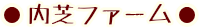 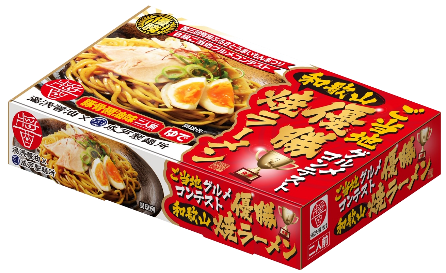 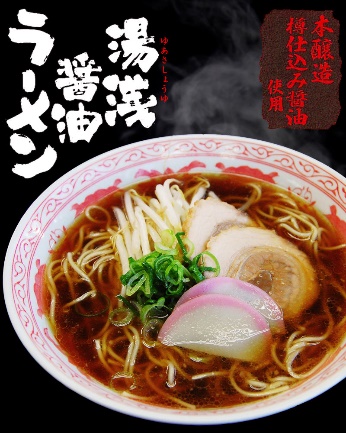 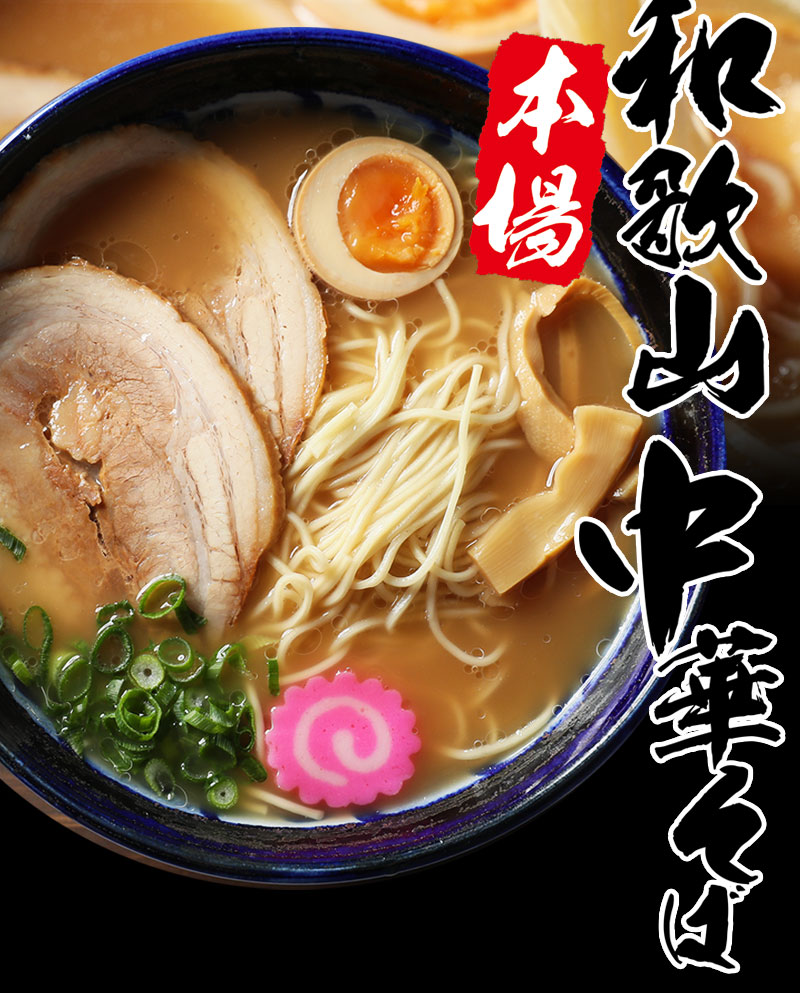 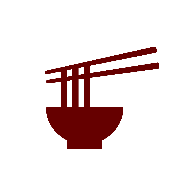 